30.04.2020 Funkcjonowanie osobiste i społeczneTemat:  Rośliny uprawne i zwierzęta hodowlane – utrwalenie wiadomościPrzeczytaj poniższy tekst.Rośliny uprawiane w ramach działalności rolniczej można podzielić na kilka grup:Zboża – najważniejsze rośliny żywieniowe, ponieważ ich podstawowym plonem jest ziarno, które po zmieleniu daje mąkę, a z niej można upiec na przykład chleb czy bułki. Trzy główne zboża na świecie to ryż, pszenica i kukurydza; w Polsce uprawia się tylko te dwa ostatnie. Inne zboża to na przykład żyto, pszenżyto, jęczmień, owies, gryka i proso, a także sorgo (nie uprawiane u nas).Rośliny bulwiaste – również odgrywają istotną rolę w procesie żywienia, gdyż zawierają m.in. skrobię, białko i cukier. W naszej strefie umiarkowanej najbardziej rozpowszechnione są ziemniaki, w ciepłych klimatach rosną zaś bataty, maniok, kolokazja, pochrzyn (jams).Rośliny cukrodajne – na świecie najważniejsza jest trzcina cukrowa, która jednak rośnie tylko w klimacie gorącym i wilgotnym. U nas i w całej strefie umiarkowanej główna roślina cukrodajna to burak cukrowy. Ponadto w Azji uprawia się arengę (palmę cukrową) i kucmerkę (bylina o słodkich korzonkach). W Ameryce Północnej do słodzenia używa się też syropu klonowego.Rośliny oleiste – dostarczają tłuszczów roślinnych. Najbardziej obfite w tłuszcz są rośliny uprawiane w klimatach gorących i ciepłych, np. palma oleista, palma kokosowa, migdałowiec, sezam, orzech ziemny, oliwka, soja, a także bawełna. W Polsce głównymi roślinami oleistymi są rzepak i rzepik. W cieplejszym, kontynentalnym klimacie umiarkowanym uprawiany jest przede wszystkim słonecznik, a ponadto len oleisty, gorczyca, dynia oleista.Rośliny pastewne – uprawiane na paszę dla zwierząt hodowlanych. Można wśród nich wyróżnić kilka grup, np. motylkowe (lucerna, koniczyna, esparceta), strączkowe (łubin, groch, bobik, soja), trawy pastewne (kostrzewa, tymotka, życica), okopowe (buraki pastewne, rzepa, brukiew, ziemniaki, marchew), silosowe (kapusta pastewna, kukurydza, słonecznik). Jak widać niektóre rośliny pastewne są spożywane również przez człowieka.Rośliny włókniste – odrębna grupa upraw, gdyż uzyskiwane z nich produkty nie są wykorzystywane do celów spożywczych. Użytkuje się je do wyrobu tkanin, dywanów, mat, szczotek, pędzli, sznurków itp. Na świecie największe znaczenie ma bawełna. Inne rośliny tego typu to juta, agawa sizalska, jukka włóknista, aloes, rafia (palma iglasta). W Polsce rośliny włókniste uprawia się na niewielką skalę i jest tylko to len oraz konopie.Warzywa i owoce – naturalne źródło zwiekszonej ilości witamin, które bardzo korzystnie wpływają na zdrowie człowieka. Najbardziej popularne warzywa to pomidory, ogórki, papryka, kapusta, sałata, szpinak, kalafior, cebula, marchew, fasola, groch. Wśród owoców na świecie prym wiodą cytrusy, banany, brzoskwinie, morele, arbuzy, winogrona, a w Polsce jabłka, gruszki, śliwki, czereśnie, wiśnie, porzeczki, maliny, truskawki.Używki i przyprawy – nie zawierają wartościowych składników odżywczych (wyjątkiem jest kakao), są jednak uprawiane dla innych celów. Działanie substancji zawartych w używkach (kofeina, nikotyna) powoduje pobudzenie organizmu człowieka, czego przykładem może być kawa i tytoń oraz w mniejszym stopniu herbata i kakao. W Polsce uprawiać można tylko tytoń, a pozostałe wymienione używki rosną w klimatach gorących. Przyprawy mają na celu poprawę smaku i zapachu spożywanych potraw. Ważniejsze rośliny przyprawowe rosnące u nas to cebula, chrzan, czosnek, papryka, pietruszka, koper, majeranek, tymianek, kminek zwyczajny, cząber, bylica estragon. W cieplejszych klimatach uprawia się pieprz, cynamonowiec, muszkatołowiec, goździkowiec, wanilię, imbir i wiele innych.PodsumowanieZ roślin uprawnych największe znaczenie żywieniowe mają zboża – w Polsce jest to pszenica, jęczmień, pszenżyto, kukurydza, żyto, owies, gryka.Poza zbożami ważne w naszym rolnictwie są ziemniaki, buraki cukrowe, rzepak oleisty oraz warzywa i owoce.Pszenica i buraki cukrowe dają wysokie plony tylko na dobrych glebach, np. na Nizinie Śląskiej i Szczecińskiej, na Kujawach i Żuławach oraz na Wyżynie Lubelskiej.Ziemniaki, żyto i owies mogą rosnąć na słabszych glebach, dlatego najwięcej tych upraw występuje na nizinach środkowopolskich oraz w górach.Polska zalicza się do światowej czołówki w zbiorach pszenżyta, żyta, owsa, jabłek i truskawek.Wykonaj zadanie. Przyporządkuj do odpowiednich kategorii nazwy poszczególnych roślin uprawnych:czosnek. pszenica, żyto, koper, pietruszka,  len,  jęczmień, rzepak,  kukurydza, gryka, chrzanZwierzęta hodowlane – powtórzenie wiadomości. Uzupełnij kartę wg wzoru. 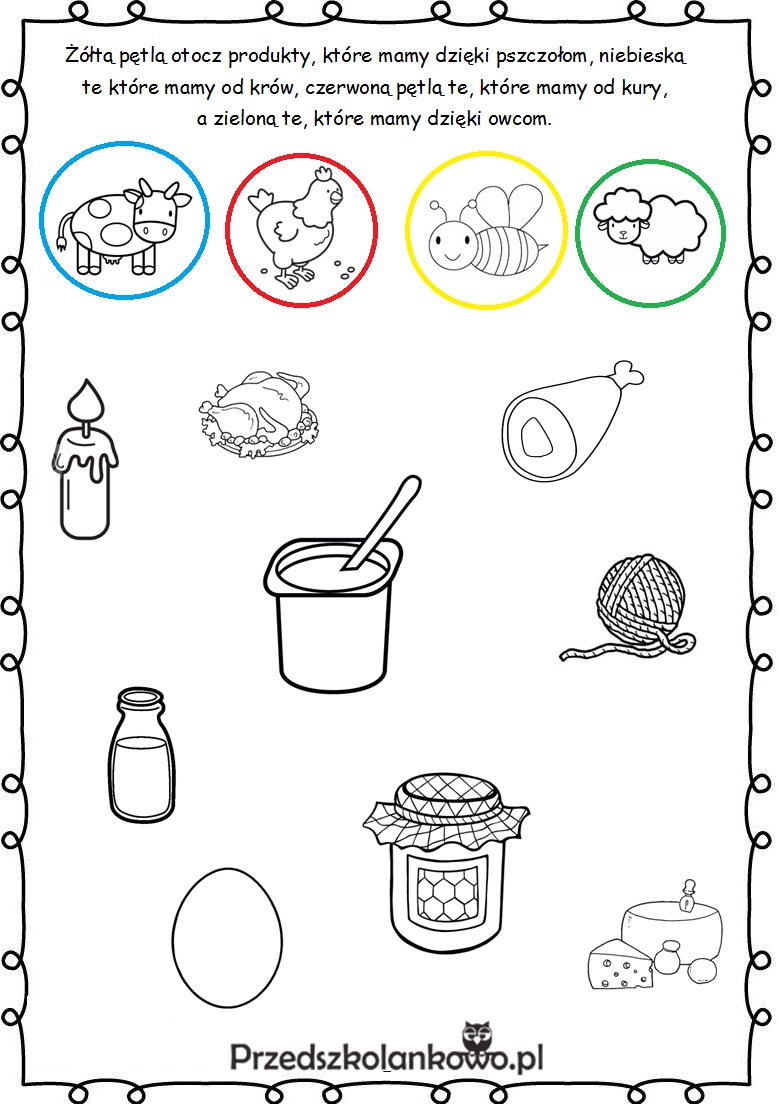 zbożaRośliny oleisteprzyprawy